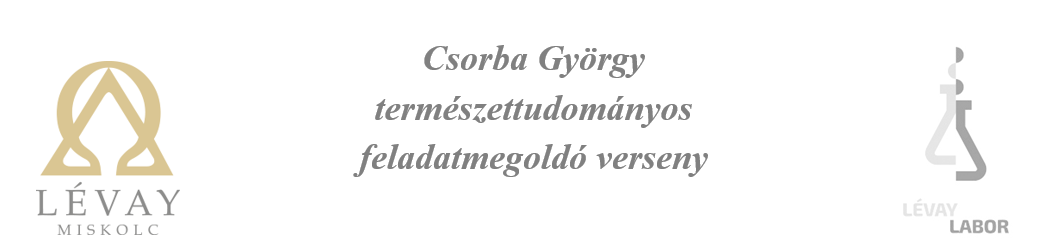 Nevezési lapA Lévay József Református Gimnázium és Diákotthon,  valamint a Csorba György Természettudományos Laboratóriumi Központ által meghirdetett  Csorba György természettudományos feladatmegoldó versenyre.A jelentkező iskola: Neve:……………………………………………………………………………………… Címe:……………………………………………………………………………………… Számlázási cím:…………………………………………………………………………................................. ………………………………………………………………………………………………A koordináló tanár neve:………………………………………………e-mail címe : ………………………………………………							Ph. 	…………………………………………… 	aláírásA csapat neveA csapattagok neveRedmentás
FelhasználónévFelkészítő tanár(ok)